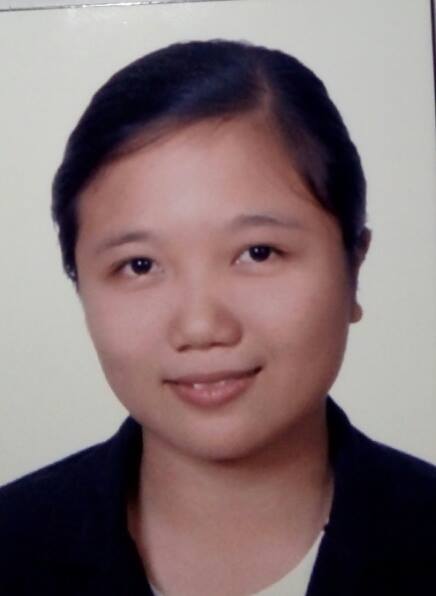 ObjectivesSeeking  for  employment that allows  me to  grow  professionally,  while being  able to  utilize  my  skills  for  betterment  of  the  organization  with  the  best  use determination and resourcefulness of dedication.Professional SummaryCompleted  a  degree  in  Bachelor  of  Science  in  Hotel  and  Restaurant Management.Knowledge, training and experience in office administration, hotel management, event coordination and customer service.Skilled in Computer Office Software/Applications (MS Word, Excel, PowerPoint, and Outlook).Ability to learn and understand new developments in short period of time. Can work independently and as a part of a team.Committed to the highest standard excellence in work; is ab le to handle pressure; meets deadline without compromising quality.Can  easily  get  a  job  done  without  prompting  or  supervision;  reliable, punctual and trustworthy.Work ExperienceWendy’s -UAE (November 2017- November 18, 2019)	Assigned as Cashier in the restaurant.Assigned as Food server attendant and waitress in the restaurant.Answering telephone calls and queries.Responding to the customer complaints and request.Preparing and checking the order for the delivery.Follow up and follow through deliveries by calling customers.Santa Clara Hotel-Philippines (December 2015 – December 2016)Assigned as Receptionist in the hotel.Greeted visitors and provided required informationAnswered and forwarded phone callsUpdated mailing listsMaintained cleanliness of the reception area  Additional CapabilitiesExcellent analytic and problem-solving skillsWritten and verbal communication Multicultural awarenessExceptional work ethicsEducation Graduate: College Bachelor DegreeBachelor of Science in Hotel and Restaurant ManagementAMA Computer Learning Center – PhilippinesSchool Year 2012-2015Seminars/ Convention Attended"Innovation in Tourism and Hospitality Industry for Global Competency"Conducted by: Regent Hotel, Naga City, PhilippinesDate: August 2015"Quantity Management System Awareness ISO 9001:2000"Conducted by: Regent Hotel, Naga City, PhilippinesDate: June 2015 Personal InformationPersonal InformationDate of Birth:  10 Oct 1995Age:   24 yrs. oldSex:    FemaleStatus:    SingleNationality: FilipinoLanguage Spoken: Tagalog , EnglishHometown: Bicol – PhilippinesI hereby certify that all the above information is true and correct to the best of my knowledge and belief. Christine D. Espares      Applicantchristine espares                                                                                        Al Jazeera St. Deira, Dubai  +971562028396             christine.espares@yahoo.com 